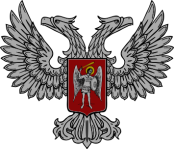 АДМИНИСТРАЦИЯ ГОРОДА ГОРЛОВКА РАСПОРЯЖЕНИЕ   главы администрации23  декабря  2021 г.	                             	№  997-р                                      г. ГорловкаО внесении изменений враспоряжение главы администрацииот 21 марта 2016 г. № 186-рВ связи с кадровыми изменениями в администрациях районов 
г. Горловка, на предприятиях, учреждениях, организациях, руководствуясь пунктами 4.1 и 4.3 раздела 4 Положения об администрации города Горловка, утвержденного распоряжением главы администрации от 13 февраля 2015 г. 
№ 1-р (с изменениями от 24 марта 2020 г. № 291-р)	1. Внести изменения в распоряжение главы администрации от 21 марта 
2016 г. № 186-р «О создании комиссий по контролю за своевременными расчетами за потребленные энергоресурсы при администрациях районов 
г. Горловка» (с изменениями от 31 июля 2019 г. № 622-р), утвердив составы комиссий по контролю за своевременными расчетами за потребленные энергоресурсы при администрациях районов г. Горловка в новой редакции (прилагаются).	2. Считать утратившим силу распоряжение главы администрации города Горловка от 31 июля 2019 года № 622-р «О внесении изменений 
в распоряжение главы администрации от 21 марта 2016 г. № 186-р».	3. Настоящее Распоряжение вступает силу со дня подписания.24. Настоящее Распоряжение подлежит опубликованию на официальном сайте администрации города Горловка.Глава администрации города Горловка								И.С. Приходько